Name of the activity : Student’s PresentationTopic : Management of Different DisastersCategory : Student’s activityOrganising unit : Department of Geography & IǪAC, RKSMVV.Date : 08.06.2023Time : 10:30 am to 1:30 pmVenue : Geography Lab roomNumber of Resource Person/s : 19 studentsName of the Resource Person/s : All students of SEM-6Number of Participants : 57Brief description of the event :All the students of SEM-6 presented on ‘Management of different types of disaster’. After a welcome address by Megha Sengupta, a student of SEM-6, all the students represented and explained the meaning of disaster, types and causes of that particular disaster on which they prepared their project report and suggested some remedial measures to control or mitigate the deadly effects of disasters on humans as well as upon society. The students narrated all these taking some instances from West Bengal such as effect of landslide at Darjeeling Himalayas, tropical cyclone at Sundarban region, ﬂood effect at north bengal region, structural collapse at Kolkata, Earthquake at northern himalayan mountain region of Darjeeling etc. They used PPT in their presentation. Lastly, they expressed their sincere gratitude and thanks to Principal Mataji, all faculties of the department and also their classmates for getting the opportunity for this presentation.Programme Outcome :To deliver a speech on a particular topic is important for all stages of learning. Through a presentation a student can transmit their ideas and views very easily. It also increases students’ learning ability, motivates them, increases communication power and self conťdence. The process helps teachers in understanding and assessing the thinking ability of students. Through this event students acquired knowledge in preparing PPT and they became stage-free which, in future, would make them able to present anything in a seminar or conference or workshop etc. They gained a clear idea about the nature of the disasters, its causes, vulnerability, consequences, and procedure of management.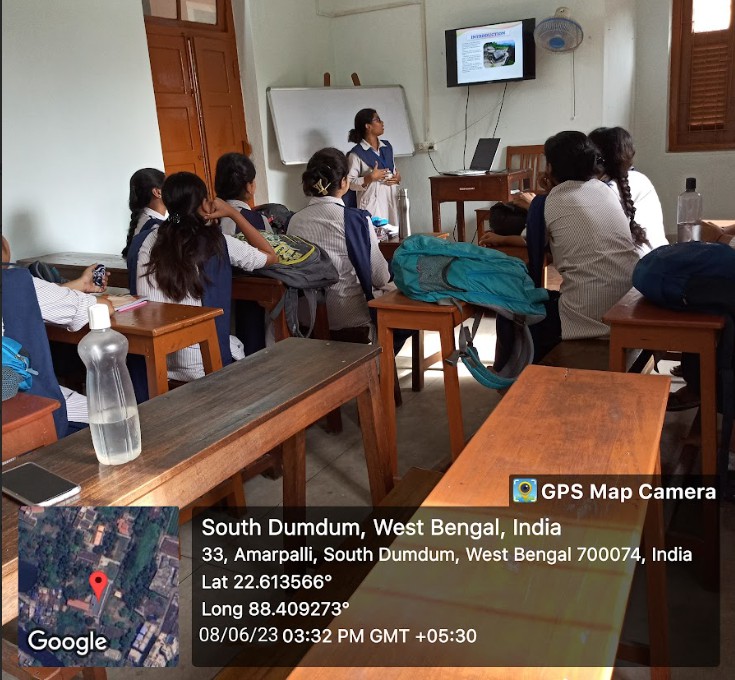 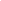 Students were presenting………………………………………………….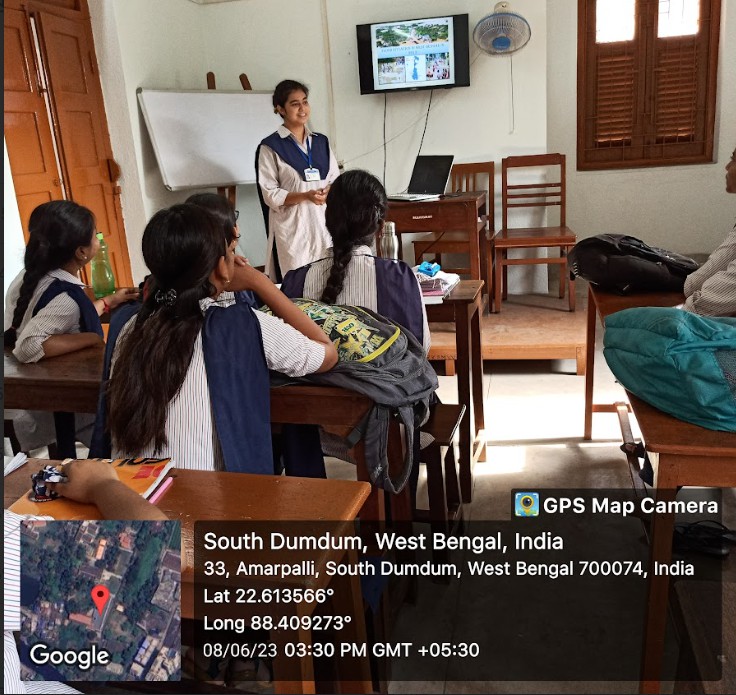 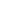 